Тема: «Славный ёжик есть в лесочке»Цель: Создание образа ёжика в сотворчестве с педагогом используя солёное тесто и подручный материал.  Развитие чувства формы, мелкой моторики.Работы выполнены с детьми  младшего дошкольного возраста с использованием нетрадиционной техники – лепка из солёного теста.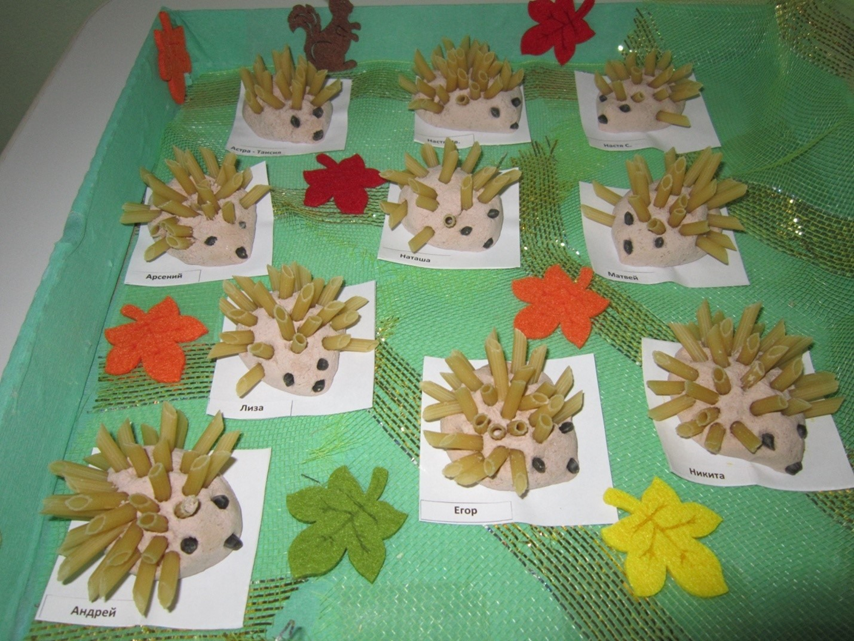 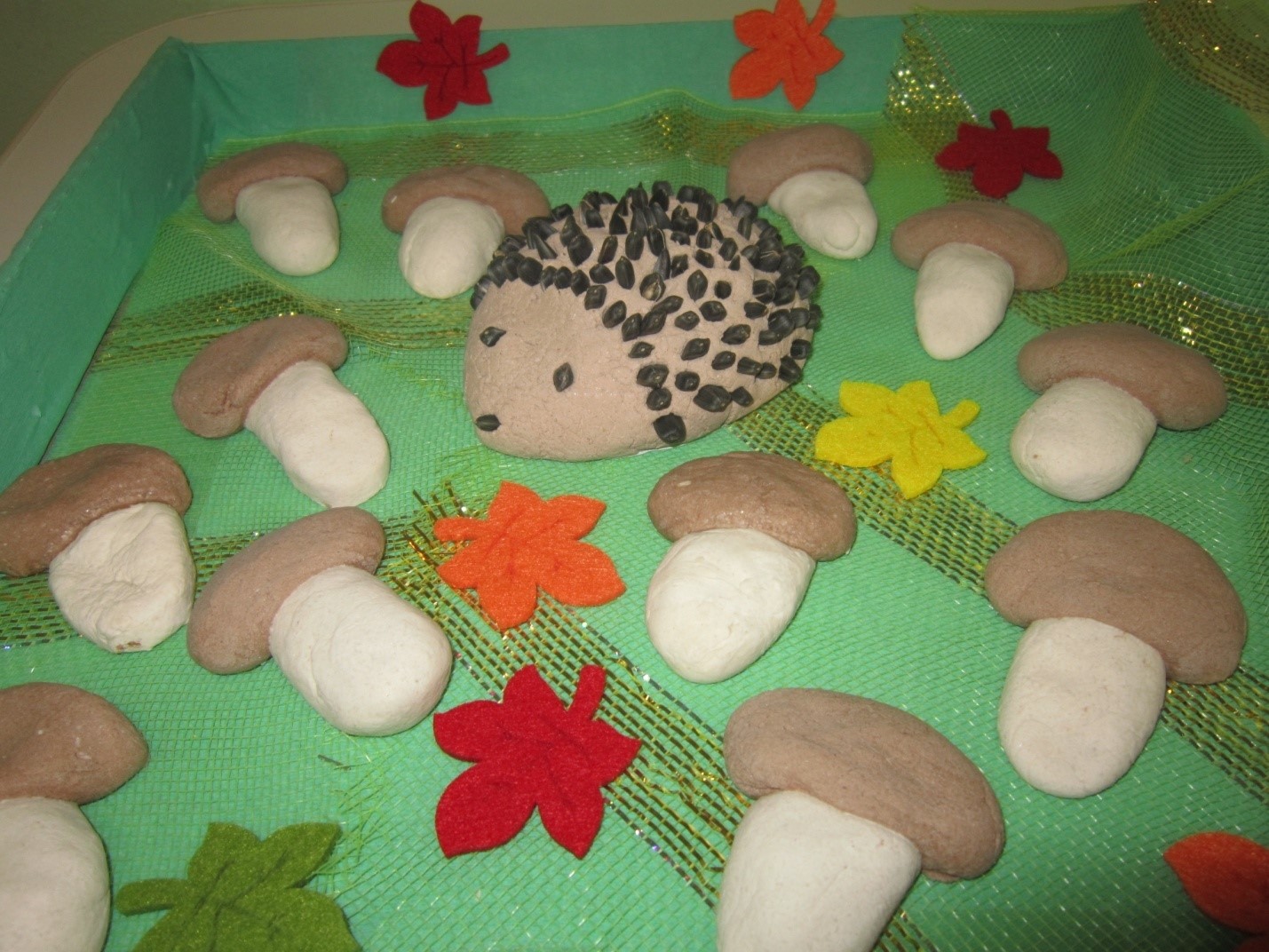 